Танцювальний майданчик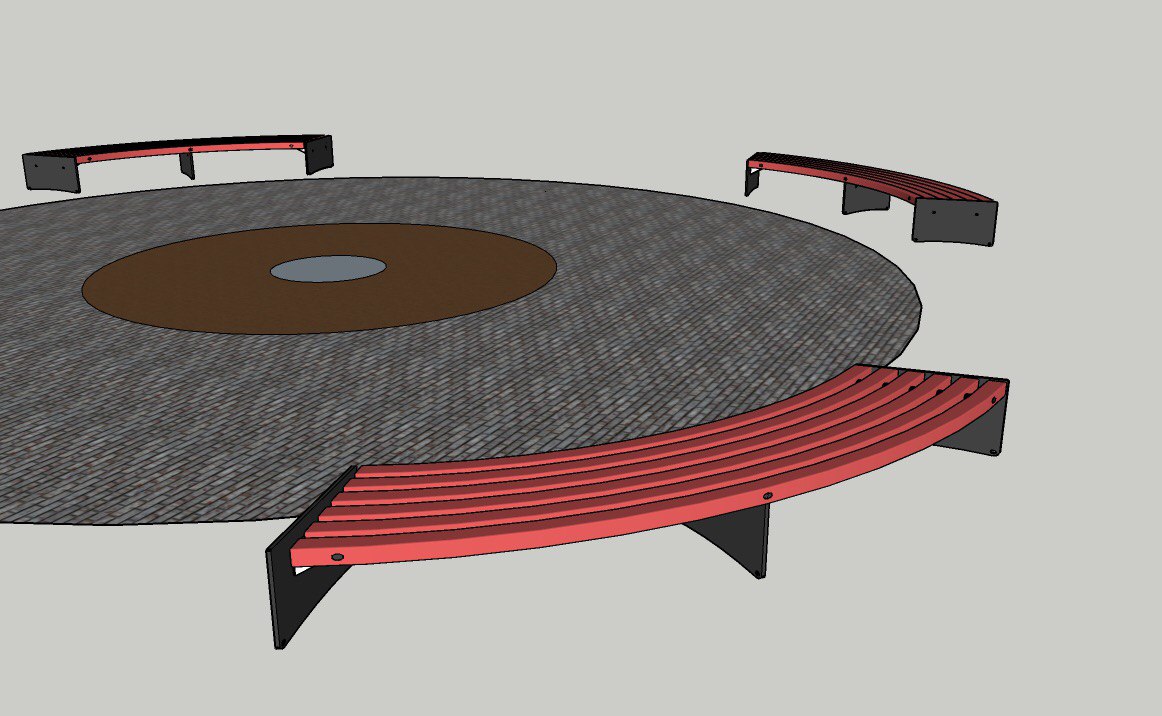 Кошторис витрат до проекту  «Танцювальний майданчик»Найменування товарів(робіт,послуг, розмір)Ціна за одиницю,грнПлоща Вартість,грнВартість,грнПлитка «Керамогранит» 600х600 (колір Бардовий)41015м^261506150Тротуарная плитка «Брусчатка»300117м^23510035100Укладка 200127м^22540025400Доска (оброблена)7406.5м^248004800Демонтаж асвальтного покритя190150м^22850028500Всього99950